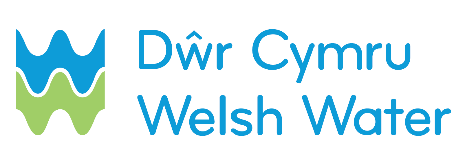 This form must be filled and emailed to self.lay@dwrcymru.com notifying us that you require a source of water for pressure and bacteriological testing. Please be aware that this request may take up to 28 days from the date of receipt. Scheme name: _________________________________________________________________ Self-lay Provider name (SLP): ______________________________________________________ Contact name: __________________________________________________________________ Contact telephone number (preferably mobile):_________________________________________ Date sent to DCWW:   D   D  /   M  M   /   Y   Y   Y   Y Dwr Cymru Welsh Water Scheme Number  Site address: ___________________________________________________________________ _________________________________________ Postcode_____________________________ Please provide the date source of water is required		D   D   /  M   M  /   Y   Y    Y   Y 	  If known, please provide the date when a permanent connection is required								D   D   /  M   M  /   Y   Y    Y   Y			 Please provide the date of pre start meeting			D   D  /   M  M  /   Y    Y   Y    YIf you are planning to do your own chlorination and sampling, please send us the certificates or/and complete below.Please specify the date when you intend:To pressure test the mains:		D   D   /  M   M  /   Y   Y    Y   Y 	To chlorinate the mains:		D   D   /  M   M  /   Y   Y    Y   Y To require connection*:		D   D   /  M   M  /   Y   Y    Y   Y	*subject to successful sample resultsIf you require DCWW to do sampling, please complete the form SLN2_Annex1 for sampling request.